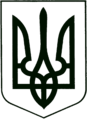 УКРАЇНА
МОГИЛІВ-ПОДІЛЬСЬКА МІСЬКА РАДА
ВІННИЦЬКОЇ ОБЛАСТІВИКОНАВЧИЙ КОМІТЕТ                                                           РІШЕННЯ №90Від 31.03.2022р.                                              м. Могилів-ПодільськийПро внесення змін до бюджету Могилів-Подільської міської територіальної громади Могилів-Подільського району Вінницької області на 2022 рік         Керуючись ст. ст. 26, 28 Закону України «Про місцеве самоврядування в Україні», ст.78 Бюджетного кодексу України, Законом України «Про Державний бюджет України на 2022 рік» та рішенням 14 сесії міської ради  8 скликання від 23.12.2021 року №473 «Про бюджет Могилів-Подільської міської територіальної громади Могилів-Подільського району Вінницької області на 2022 рік», відповідно до постанови Кабінету Міністрів України від 11 березня 2022 року №252 «Деякі питання формування та виконання місцевих бюджетів у період воєнного стану»,-виконком міської ради ВИРІШИВ:             1. Внести зміни до кошторисних призначень управління культури та інформаційної діяльності міської ради по загальному фонду:Зменшити бюджетні призначення по:КПКВ 1014081 КЕКВ 2210 на суму 1447 грн.Збільшити бюджетні призначення по:КПКВ 1014081 КЕКВ 2800 на суму 1447 грн.             2. Внести зміни до кошторисних призначень КП «Могилів-Подільська ТРК «Об’єктив» міської ради по загальному фонду:Збільшити бюджетні призначення по:КПКВ 0218410 КЕКВ 2610 на суму 36356 грн.             3. Внести зміни до кошторисних призначень КП «Престелерадіоцентр «Краяни» міської ради по загальному фонду:Зменшити бюджетні призначення по:КПКВ 0218410 КЕКВ 2610 на суму 36356 грн.             4. Внести зміни до кошторисних призначень КНП «Могилів-Подільська міська стоматологічна поліклініка» Могилів – Подільської міської ради по загальному фонду:Зменшити бюджетні призначення по:КПКВ 0212100 КЕКВ 2610 на суму 184870,59 грн.	 5. Внести зміни до кошторисних призначень КНП «Могилів-Подільська окружна лікарня інтенсивного лікування» Могилів – Подільської міської ради по загальному фонду:Збільшити бюджетні призначення по:КПКВ 0212010 КЕКВ 2610 на суму 184870,59 грн.	   6. Внести зміни до кошторисних призначень управління освіти міської ради по загальному фонду:Зменшити бюджетні призначення по:КПКВ 0611010 КЕКВ 2271 в травні місяці на суму 73097 грн;                           КЕКВ 2272 в липні місяці на суму 23000 грн;КПКВ 0611021 КЕКВ 2271 в травні місяці на суму 121820 грн;КПКВ 0611070 КЕКВ 2271 в лютому місяці на суму 50000 грн;КПКВ 0615031 КЕКВ 2272 в липні місяці на суму 2000 грн;                                                в серпні місяці на суму 1000 грн;                                                в вересні місяці на суму 1500 грн;                           КЕКВ 2273 в липні місяці на суму 2000 грн.Збільшити бюджетні призначення по:КПКВ 0611010 КЕКВ 2272 в березні місяці на суму 23000 грн;КПКВ 0611021 КЕКВ 2271 в березні місяці на суму 244917 грн;КПКВ 0615031 КЕКВ 2272 в березні місяці на суму 4500 грн;                           КЕКВ 2273 в березні місяці на суму 2000 грн.	   7. Внести зміни до кошторисних призначень Виконавчого комітету міської ради по загальному фонду:Зменшити бюджетні призначення по:КПКВ 0210150 КЕКВ 2210 на суму 10000 грн;                           КЕКВ 2240 на суму 10000 грн.Збільшити бюджетні призначення по:КПКВ 0210150 КЕКВ 2250 на суму 20000 грн.	   8. Внести зміни до кошторисних призначень КНП «Могилів-Подільський міський Центр первинної медико-санітарної допомоги» Могилів – Подільської міської ради по загальному фонду:Зменшити бюджетні призначення по:КПКВ 0212111 КЕКВ 2610 на суму 136843,62 грн.             9. Передати кошти іншої субвенції у вигляді міжбюджетного трансферту бюджету Вендичанської селищної територіальної громади Могилів-Подільського району Вінницької області на загальну суму 352037,22 грн (триста п’ятдесят дві тисячі тридцять сім гривень 22 копійки) у вигляді іншої субвенції з бюджету Могилів-Подільської міської територіальної громади на 2022 рік, на спрямування наступних цілей:-  на співфінансування комунального некомерційного підприємства «Могилів -    Подільський районний медичний центр первинної медико-санітарної    допомоги» для утримання ФАПів та амбулаторій, які обслуговують населення    Могилів-Подільської міської територіальної громади в сумі 136843,62 грн    (сто тридцять шість тисяч вісімсот сорок три гривні 62 копійки), в тому числі    на оплату праці 109354,78 грн, на оплату комунальних послуг та енергоносіїв    27488,84 грн; - на співфінансування територіального центру соціального обслуговування    «Надання соціальних послуг» на утримання підопічних Могилів-Подільської       міської територіальної громади, які проживають у відділенні стаціонарного    догляду для постійного або тимчасового проживання в селі Грабарівка в сумі    215193,60 грн (двісті п’ятнадцять тисяч сто дев’яносто три гривні 60 копійок).	         9.1. Фінансово-економічному управлінню міської ради збільшити бюджетні призначення по КПКВ 3719770 КЕКВ 2620 на суму 352037,22 грн.             10. Внести зміни до кошторисних призначень управління житлово-комунального господарства міської ради по загальному фонду:Зменшити бюджетні призначення по:КПКВ 1216030 КЕКВ 2240 на суму 552993,60 грн.Збільшити бюджетні призначення по:КПКВ 1216020 КЕКВ 2610 на суму 337800 грн (на фінансову підтримку МКП «Житловокомунгосп»).По спеціальному фонду:Зменшити бюджетні призначення по об’єкту :- капітальний ремонт під’їзних шляхів до багатоквартирних житлових будинків   №275, №277, №279, №283, №285, №287, №289 по проспекту   Незалежності у м. Могилеві-Подільському Вінницької області   по КПКВ 1217461 КЕКВ 3132 на суму 750000 грн.Збільшити бюджетні призначення по об’єкту:- капітальний ремонт дорожнього покриття на території міського   кладовища (від центральних воріт до ПК0+200) в с-щі Сонячне м. Могилева -   Подільського Вінницької області» по КПКВ 1217461 КЕКВ 3132 на суму   750000 грн.   11.  Дане рішення підлягає затвердженню на сесії міської ради.             12. Контроль за виконанням даного рішення покласти на першого заступника міського голови Безмещука П.О..      Міський голова                                                              Геннадій ГЛУХМАНЮК